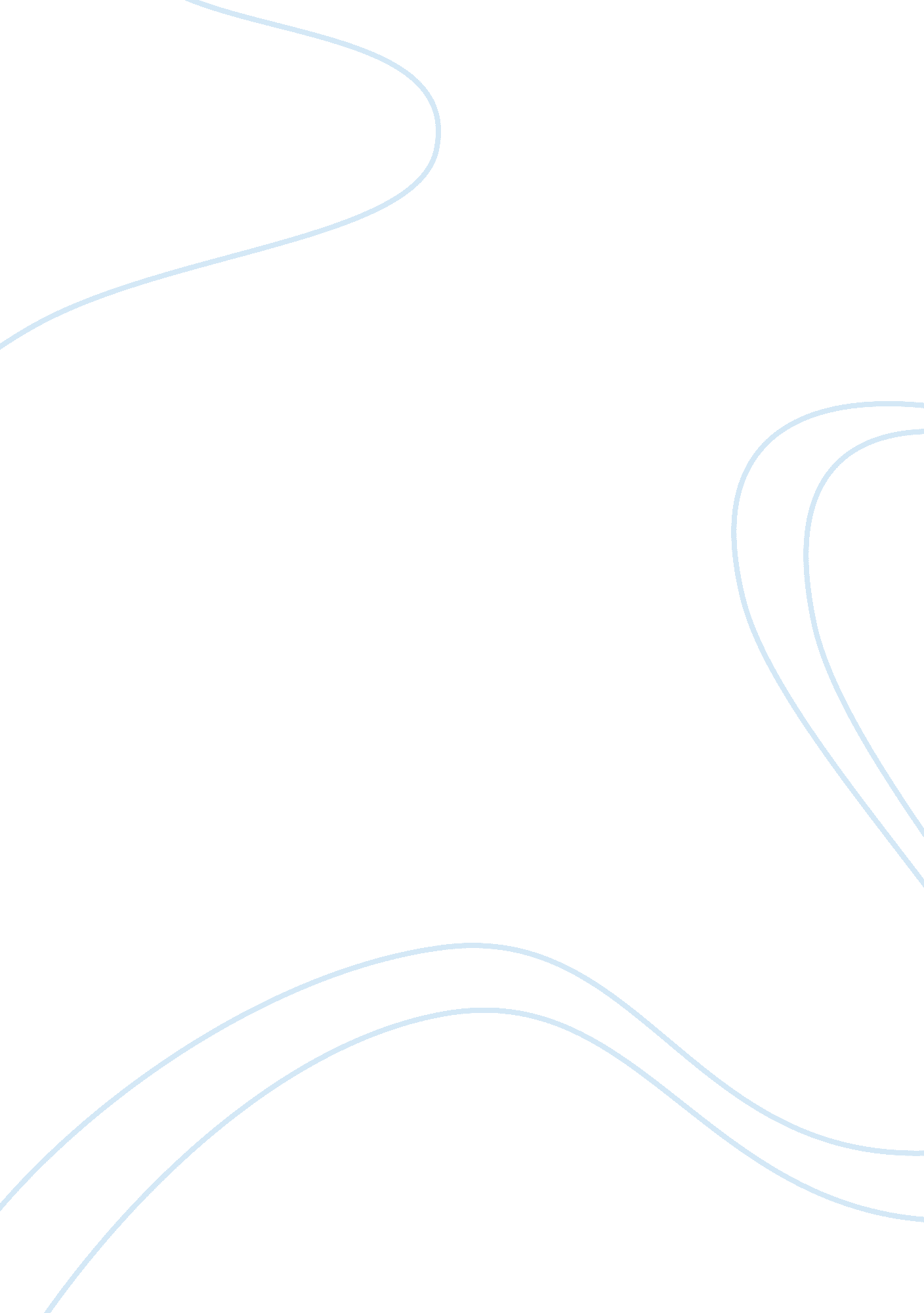 Inferno paradiso (summary) dante assignmentHistory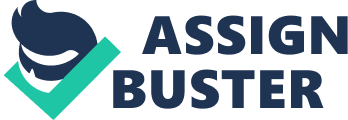 The Ante-Inferno, where the souls Who in life could not commit to either good or evil now must run in futile chase after a blank banner, day after day, while hornets bite them and worms lap their blood. Dante witnesses their suffering with disgust and pity. The ferryman Sharon then takes him and his guide across the river Coacher, the real border of Hell. The First Circle of Hell, Limbo, houses pagans, who died without knowing of Christ. After meeting Horace, Ovid, and Lucian, Dante continues into the Second Circle of Hell, reserved for the sin of Lust. At the border of the Second Circle, the monster Minis lurks, assigning condemned souls to their punishments. Inside the Second Circle, Dante meets Francesca, who tells him the Tory of her doomed love affair with Paolo dad Riming, her husband’s brother; the relationship has landed both in Hell. In the Third Circle of Hell, the Gluttonous must lie in mud and endure a rain filth and excrement. In the Fourth Circle of Hell, the Avaricious and the Prodigal are made to charge at one another with giant boulders. The Fifth Circle of Hell contains the river Styx, a swampy, fetid cesspool in which the Wrathful spend eternity struggling with one another. Dante glimpses Fillips Argentina, a former political enemy of his, and watches in delight as other souls tear the man to pieces. Virgil and Dante next proceed to the walls of the city of Disc. The demons that guard the gates refuse to open them for Virgil, and an angelic messenger arrives from Heaven to force the gates open before Dante. The Sixth Circle Of Hell houses the Heretics, and there Dante encounters a rival political leader named Farina. A deep valley leads into the First Ring Of the Seventh Circle Of Hell. Virgil and Dante meet a group Of Centaurs. One of them, Nesses, takes them into the Second Ring of the Seventh Circle of Hell, where they encounter those who were violent toward etherealness (the Suicides). These souls must endure eternity in the form of trees. Dante there speaks with Pier Della Vagina. Going deeper into the Seventh Circle of Hell, the travelers find those who were violent toward God (the Blasphemers); Dante meets his old patron, Brunette Latin, walking among the souls of those who were violent toward Nature (the Sodomite’s) on a desert of burning sand, They also encounter the Usurers, those who were violent toward Art. The monster Greyer transports Virgil and Dante across a great abyss to the Eighth Circle of Hell, known as Malleable, or “ evil pockets” (or “ pouches”: the term raters to the circles division onto various pockets separated by great folds of earth. In the First pouch, the Panderers and the Seducers receive lashings from whips; in the second, the Hatters must lie in a river of human feces. The Simonizes in the Third Pouch hang upside down in baptismal fonts while their feet burn with fire. In the Fourth Pouch are the Astrologists or Diviners, forced to walk with their heads on backward, a sight that moves Dante to great pity. In the Fifth Pouch, the Vibrators (those Who accepted bribes) Steep in pitch While demons tear them apart. The Hypocrites in the Sixth Pouch must forever walk in circles, wearing eave robes made Of lead. Sapphic, the priest Who confirmed Jesus’ death sentence, lies crucified on the ground; the other sinners tread on him as they walk. In the horrifying Seventh Pouch, the Thieves sit trapped in a pit Of vipers, becoming vipers themselves when bitten; to regain their form, they must bite another thief in turn. In the Eighth Pouch of the Eighth Circle of Hell, Dante speaks to Ulysses, the great hero of Homers epics, now doomed to an eternity among those guilty of Spiritual Theft (the False Counselors) for his role in executing the ruse of the Trojan horse, In the Ninth Pouch, the souls of Growers of Scandal and Schism walk in a circle, constantly afflicted by wounds that open and close repeatedly, In the Tenth Pouch, the Falsifiers suffer from horrible plagues and diseases. Virgil and Dante proceed to the Ninth Circle tot Hell through the Giants’ Well, which leads to a massive drop to Coitus, a great frozen lake. The giant Antaean picks Virgil and Dante up and sets them down at the bottom of the well, in the lowest region of Hell, In China, the First Ring of the Ninth Circle of Hell, those who betrayed their kin stand frozen up to their necks in the lake’s ice. In Antennae, the Second Ring, those who betrayed their country ND Para stand frozen up to their heads; here Dante meets Count gulling, vivo spends eternity gnawing on the head of the man Who imprisoned him in life. In Ptolemy, the Third Ring, those vivo betrayed their guests spend eternity lying on their backs in the frozen lake, their tears making blocks of ice over their eyes. Dante next follows Virgil into Judaic, the Fourth Ring of the Ninth Circle Of Hell and the lowest depth. Here, those Who betrayed their benefactors spend eternity in complete icy submersion. A huge, mist-shrouded form lurks ahead, and Dante approaches it. It is the three-headed giant Lucifer, plunged waist-deep into the ice. His body pierces the center of the Earth, where he fell when God hurled him down from Heaven. Each of Lucifer mouths chews one of history’s three greatest sinners: Judas, the betrayer of Christ and Cassias and Brutes, the betrayers of Julius Caesar. Virgil leads Dante on a climb down Lucifer massive form, holding on to his frozen tufts of hair. Eventually, the poets reach the Lethe, the river of forgetfulness, and travel from there out of Hell and back onto Earth. They emerge from Hell on Easter morning, just before sunrise. Paradise; the Summary The first part tot the Paradise is Tenant’s invocation to the gods, asking for his vine task, He and Beatrice ascend from the Earthly paradise, Dante and Beatrice arrive in the First Heaven, sphere of the Moon. Dante first sees the blessed souls as points of light. He meets Picador Donation, who explains the souls’ happiness with their places in Heaven. Beatrice explains why Dante sees the souls in these heavens, when they are all located in the Empyrean, (the Tenth Heaven). They ascend to the Second Heaven, sphere of Mercury. Justinian explains the history and destiny of Rome. Beatrice explains God’s just vengeance on Jerusalem. They ascend to the Third Heaven, sphere of Venus. Dante meets Charles Marten, an early French emperor, and he explains why sons can end up so different from their fathers. Dante meets Cunning dad Romano and Falco of Marseille, Who points out Rehab to Dante. Beatrice and Dante ascend to the Fourth Heaven, sphere of the Sun. SST. Thomas and eleven other souls form a crown around them. SST. Thomas discusses the life Of SSL Francis and the Franciscans. A second crown forms around the first. SST Bonaventure talks about the life Of SST. Dominic and the Dominicans. The crowns dance. SST. Thomas explains the wisdom of King Solomon and warns Dante not to judge hastily. They ascend to the Fifth Heaven, sphere of Mars. Dante meets Guidance, who discusses on the virtue of ancient Florence. Guidance talks about the noble Florentine families. Then, he tells Dante about his destiny of exile, but tempers it with encouragement to Dante to fulfill his poetic mission, Dante and Beatrice NC. E on to the Sixth Heaven, sphere officiate. The souls spell out the message and then form the Eagle. The Eagle explains Divine Justice and the mystery of God’s Mind. It introduces the six spirits that form its eye and explains why the Emperor Trojan and Orpheus are there. They continue to the Seventh Heaven, peer of Saturn. Dante sees the golden ladder. Dante meets SST. Peter Damn, who denounces degenerate prelates. The spirits cry out in encouragement and Dante faints from the force. Dante meets SST. Benedict Beatrice and Dante ascend to the Eighth Heaven, sphere of the r-axed Stars. Dante gazes down on Earth and realizes how small and petty it is. They witness the coronation and re-ascension of Mary and Christ into the Empyrean. SST. Peter examines Dante on faith. Dante conveys his hope of returning to Florence one day to be crowned as a poet. SST. James examines Dante on hope. Dante goes blind. SST. John examines Dante on hearty. Adam answers Tenant’s four questions. SST. Peter denounces corrupt popes. Beatrice and Dante then move on to the Ninth Heaven, Premium Mobile. Beatrice prophesies the coming redemption of the world. Dante observes the model Of the nine Angelic Intelligences orbiting a shining Point. Beatrice explains the difference benzene it and the material universe. Beatrice tells Dante the Creation story, explains the order of the universe, and clears up the question about the number of extant angels. They ascend into the Tenth Heaven, the Empyrean. Dante sees the illusion and then real Celestial Rose. Beatrice points UT the seat reserved for Henry VIII, Beatrice disappears and is replaced by SST. 